Université Larbi Ben M’Hidi-Oum El Bouaghi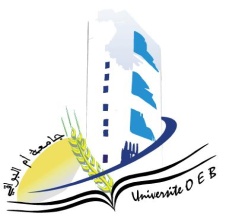 Faculté des sciences exactes et sciences de la nature et de la vieDépartement: Science de la matièrePlanning des Examens du Semestre 6Filière:     Physique                                                             Spécialité: Physique fondamentale3 éme  année Année Universitaire 2023-2024.Jour et dateHeureMatièreEnseignantSalleSamedi 
11-05-202409H00-10H30 Optique physiqueLekhal   D 2Dimanche 
12-05-202409H00-10H30Physique AtomiqueZeroualD 2Lundi
13-05-202409H00-10H30Physique du Solide  MezianiD 2Mardi 
14-05-202409H00-10H30TP Physique AtomiqueHadjeris  D 2Mercredi 15-05-202409H00-10H30AnglaisAksaseD 2Jeudi 
16-05-202409H00-10H30Transfert de chaleur  GhernougD 2Samedi 
18-05-202409H00-10H30TP Physique NucléaireLekhal  C  D 2Lundi 
20-05-202409H00-10H30Physique NucléaireAbdellaouiD 2Mardi 21-05-202409H00-10H30Physique Semi-conducteurKallaD 2